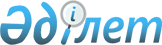 2020-2021 оқу жылына жоғары және жоғары оқу орнынан кейінгі білімі бар мамандарды даярлауға арналған мемлекеттік білім беру тапсырысын орналастыру туралыҚарағанды облысының әкімдігінің 2020 жылғы 4 қыркүйектегі № 58/01 қаулысы. Қарағанды облысының Әділет департаментінде 2020 жылғы 8 қыркүйекте № 6026 болып тіркелді
      Қазақстан Республикасының 2001 жылғы 23 қаңтардағы "Қазақстан Республикасындағы жергілікті мемлекеттік басқару және өзін-өзі басқару туралы", 2007 жылғы 27 шілдедегі "Білім туралы" заңдарына сәйкес Қарағанды облысының әкімдігі ҚАУЛЫ ЕТЕДІ:
      1. 2020-2021 оқу жылына жоғары және жоғары оқу орнынан кейінгі білімі бар мамандарды даярлауға арналған мемлекеттік білім беру тапсырысы орналастырылатын жоғары оқу орындарының тізбесі осы қаулының 1, 2, 3 қосымшаларына сәйкес бекітілсін.
      2. "Қарағанды облысының білім басқармасы", "Қарағанды облысының денсаулық сақтау басқармасы" мемлекеттік мекемелері заңнамамен белгіленген тәртіпте:
      1) жергілікті бюджет есебінен мемлекеттік білім беру тапсырысы негізінде оқуға түсетін азаматтармен жасалған шарттардың тиісті орындалуын;
      2) осы қаулыны ресми жарияланғанынан кейін Қарағанды облысы әкімдігінің интернет-ресурсында орналастыруын;
      3) осы қаулыдан туындайтын басқа да шараларды қабылдауын қамтамасыз етсін.
      3. Осы қаулының орындалуын бақылау облыс әкімінің жетекшілік ететін орынбасарына жүктелсін.
      4. Осы қаулы алғашқы ресми жарияланған күнінен кейін күнтізбелік он күн өткен соң қолданысқа енгізіледі. 2020-2021 оқу жылы жоғары бiлiмi бар мамандарды даярлауға мемлекеттiк бiлiм беру тапсырысы орналастырылатын жоғары оқу орындар тізбесі (жергілікті бюджет есебінен) Бюджеттік бағдарламаның әкімшісі – "Қарағанды облысының білім басқармасы" мемлекеттік мекемесі 2020-2021 оқу жылы жоғары білімнен кейiнгi бiлiмi бар мамандарды даярлауға мемлекеттiк бiлiм беру тапсырысы орналастырылатын жоғары оқу орындар тізбесі (жергілікті бюджет есебінен) Бюджеттік бағдарламаның әкімшісі – "Қарағанды облысының денсаулық сақтау басқармасы" мемлекеттік мекемесі 2020-2021 оқу жылы жоғары білімнен кейiнгi бiлiмi бар мамандарды даярлауға мемлекеттiк бiлiм беру тапсырысы орналастырылатын жоғары оқу орындар тізбесі (жергілікті бюджет есебінен) Бюджеттік бағдарламаның әкімшісі – "Қарағанды облысының денсаулық сақтау басқармасы" мемлекеттік мекемесі
					© 2012. Қазақстан Республикасы Әділет министрлігінің «Қазақстан Республикасының Заңнама және құқықтық ақпарат институты» ШЖҚ РМК
				
      Қарағанды облысының әкімі 

Ж. Қасымбек
Қарағанды облысы
әкімдігінің
2020 жылғы 4 қыркүйегі
№ 58/01
қаулысына 1 қосымша
р/с
Жоғары оқу орнының атауы
Білім беру саласының коды және сыныпталуы
Білім беру бағдарламалары топтарының коды және атауы
2020-2021 оқу жылына мемлекеттік білім беру тапсырысы-ның көлемі
1
"Академик Е. А. Бөкетов атындағы Қарағанды университеті" коммерциялық емес акционерлік қоғамы
6B01

Педагогикалық ғылымдар
В002 Мектепке дейінгі оқыту және тәрбиелеу
5
1
"Академик Е. А. Бөкетов атындағы Қарағанды университеті" коммерциялық емес акционерлік қоғамы
6B01

Педагогикалық ғылымдар
В003 Бастауышта оқыту педагогикасы мен әдістемесі
5
1
"Академик Е. А. Бөкетов атындағы Қарағанды университеті" коммерциялық емес акционерлік қоғамы
6B01

Педагогикалық ғылымдар
В005 Дене шынықтыру мұғалімдерін даярлау
8
1
"Академик Е. А. Бөкетов атындағы Қарағанды университеті" коммерциялық емес акционерлік қоғамы
6B01

Педагогикалық ғылымдар
В009 Математика мұғалімдерін даярлау
5
1
"Академик Е. А. Бөкетов атындағы Қарағанды университеті" коммерциялық емес акционерлік қоғамы
6B01

Педагогикалық ғылымдар
В010 Физика мұғалімдерін даярлау
5
1
"Академик Е. А. Бөкетов атындағы Қарағанды университеті" коммерциялық емес акционерлік қоғамы
6B01

Педагогикалық ғылымдар
В015 Гуманитарлық пәндер мұғалімдерін даярлау
5
1
"Академик Е. А. Бөкетов атындағы Қарағанды университеті" коммерциялық емес акционерлік қоғамы
6B01

Педагогикалық ғылымдар
В017 Орыс тілі мен әдебиеті мұғалімдерін даярлау
5
1
"Академик Е. А. Бөкетов атындағы Қарағанды университеті" коммерциялық емес акционерлік қоғамы
6B01

Педагогикалық ғылымдар
В018 Шет тілі мұғалімдерін даярлау
5
1
"Академик Е. А. Бөкетов атындағы Қарағанды университеті" коммерциялық емес акционерлік қоғамы
6B01

Педагогикалық ғылымдар
В020 Арнайы педагогика
5
1
"Академик Е. А. Бөкетов атындағы Қарағанды университеті" коммерциялық емес акционерлік қоғамы
6B03

Әлеуметтік ғылымдар, журналистика және ақпарат
В041 Психология
5
1
"Академик Е. А. Бөкетов атындағы Қарағанды университеті" коммерциялық емес акционерлік қоғамы
6B03

Әлеуметтік ғылымдар, журналистика және ақпарат
В042 Журналистика және репортер ісі
10
6B04

Бизнес, басқару және құқық
В045 Аудит және салық салу
3
Барлығы
Барлығы
Барлығы
Барлығы
66
2
"Ө. А. Байқоныров атындағы Жезқазған университеті" акционерлік қоғамы
6B01

Педагогикалық ғылымдар
В005 Дене шынықтыру мұғалімдерін даярлау
2
Барлығы
Барлығы
Барлығы
Барлығы
2
3
"Қарағанды техникалық университеті" коммерциялық емес акционерлік қоғамы
6B04

Бизнес, басқару және құқық
В045 Аудит және салық салу
2
3
"Қарағанды техникалық университеті" коммерциялық емес акционерлік қоғамы
6B06

Ақпараттық-коммуникациялық технологиялар
В058 Ақпараттық қауіпсіздік
5
3
"Қарағанды техникалық университеті" коммерциялық емес акционерлік қоғамы
6B07

Инженерлік, өңдеу және құрылыс салалары
В071 Тау-кен ісі және пайдалы қазбаларды өндіру
5
3
"Қарағанды техникалық университеті" коммерциялық емес акционерлік қоғамы
6B07

Инженерлік, өңдеу және құрылыс салалары
В271 Мұнай-газ ісі
5
Барлығы
Барлығы
Барлығы
Барлығы
17
4
"Қазтұтынуодағы Қарағанды ​​экономикалық университеті" жеке мекемесі
6B06

Ақпараттық-коммуникациялық технологиялар
В057 Ақпараттық технологиялар
5
Барлығы
Барлығы
Барлығы
Барлығы
5
Жиыны
Жиыны
Жиыны
Жиыны
90Қарағанды облысы
әкімдігінің
2020 жылғы 4 қыркүйегі
№ 58/01
қаулысына 2 қосымша
р/с
Жоғары оқу орынның атауы
Білім беру саласы-ның коды және сынып-талуы
Мамандықтың атауы
2020-2021 оқу жылына мемлекеттік білім беру тапсырысының көлемі (күндізгі)
1
"Қарағанды медицина университеті" коммерциялық емес акционерлік қоғамы
7M10

Денсаулық сақтау
Медициналық-профилактикалық іс
7
Барлығы
Барлығы
Барлығы
Барлығы
7
2
"Қазақ медициналық үздіксіз білім беру университеті" акционерлік қоғамы
7M10

Денсаулық сақтау
Медициналық-профилактикалық іс
3
Барлығы
Барлығы
Барлығы
Барлығы
3
Жиыны
Жиыны
Жиыны
Жиыны
10Қарағанды облысы
әкімдігінің
2020 жылғы 4 қыркүйегі
№ 58/01
қаулысына 3 қосымша
р/с
Жоғары оқу орынның атауы
Білім беру саласы-ның коды және сынып-талуы
Мамандықтың атауы
2020-2021 оқу жылына мемлекеттік білім беру тапсырысының көлемі (күндізгі)
1
"Қарағанды медицина университеті" коммерциялық емес акционерлік қоғамы
7R01

Денсаулық сақтау (медицина)
Пульмонология
4
1
"Қарағанды медицина университеті" коммерциялық емес акционерлік қоғамы
7R01

Денсаулық сақтау (медицина)
Инфекциялық аурулар
8
1
"Қарағанды медицина университеті" коммерциялық емес акционерлік қоғамы
7R01

Денсаулық сақтау (медицина)
Неонатология 
5
1
"Қарағанды медицина университеті" коммерциялық емес акционерлік қоғамы
7R01

Денсаулық сақтау (медицина)
Анестезиология және реаниматология
10
1
"Қарағанды медицина университеті" коммерциялық емес акционерлік қоғамы
7R01

Денсаулық сақтау (медицина)
Акушерство және гинекология
10
1
"Қарағанды медицина университеті" коммерциялық емес акционерлік қоғамы
7R01

Денсаулық сақтау (медицина)
Сот-медициналық сараптама
6
Барлығы
Барлығы
Барлығы
Барлығы
43
2
"Қазақ медициналық үздіксіз білім беру университеті" акционерлік қоғамы
7R01

Денсаулық сақтау (медицина)
Инфекциялық аурулар
4
2
"Қазақ медициналық үздіксіз білім беру университеті" акционерлік қоғамы
7R01

Денсаулық сақтау (медицина)
Неонатология 
3
2
"Қазақ медициналық үздіксіз білім беру университеті" акционерлік қоғамы
7R01

Денсаулық сақтау (медицина)
Анестезиология және реаниматология
3
2
"Қазақ медициналық үздіксіз білім беру университеті" акционерлік қоғамы
7R01

Денсаулық сақтау (медицина)
Акушерство және гинекология
5
Барлығы
Барлығы
Барлығы
Барлығы
15
3
"С.Д.Асфендияров атындағы Қазақ ұлттық медициналық университеті" коммерциялық емес акционерлік қоғамы
7R01

Денсаулық сақтау (медицина)
Пульмонология
2
3
"С.Д.Асфендияров атындағы Қазақ ұлттық медициналық университеті" коммерциялық емес акционерлік қоғамы
7R01

Денсаулық сақтау (медицина)
Инфекциялық аурулар
4
3
"С.Д.Асфендияров атындағы Қазақ ұлттық медициналық университеті" коммерциялық емес акционерлік қоғамы
7R01

Денсаулық сақтау (медицина)
Неонатология 
2
3
"С.Д.Асфендияров атындағы Қазақ ұлттық медициналық университеті" коммерциялық емес акционерлік қоғамы
7R01

Денсаулық сақтау (медицина)
Анестезиология және реаниматология
3
3
"С.Д.Асфендияров атындағы Қазақ ұлттық медициналық университеті" коммерциялық емес акционерлік қоғамы
7R01

Денсаулық сақтау (медицина)
Акушерство және гинекология
4
3
"С.Д.Асфендияров атындағы Қазақ ұлттық медициналық университеті" коммерциялық емес акционерлік қоғамы
7R01

Денсаулық сақтау (медицина)
Сот-медициналық сараптама
6
Барлығы
Барлығы
Барлығы
Барлығы
21
4
"Қазақ-Ресей медициналық университеті" мемлекеттік емес білім беру мекемесі
7R01

Денсаулық сақтау (медицина)
Анестезиология және реаниматология
3
4
"Қазақ-Ресей медициналық университеті" мемлекеттік емес білім беру мекемесі
7R01

Денсаулық сақтау (медицина)
Акушерство және гинекология
1
Барлығы
Барлығы
Барлығы
Барлығы
4
5
"А.Н. Сызғанов атындағы ұлттық хирургия орталығы" акционерлік қоғамы
7R01

Денсаулық сақтау (медицина)
Анестезиология және реаниматология
1
Барлығы
Барлығы
Барлығы
Барлығы
1
Жиыны
Жиыны
Жиыны
Жиыны
84